  Έχοντας υπόψη:Την με αρ. πρωτ. 619/27–02–2018 (Κωδικός: ATT068 / ΑΔΑ:6ΩΖ07Λ7-ΑΟΛ) Πρόσκληση της Ε.Υ.Δ.Ε.Π. Περιφέρειας Αττικής προς τους αντίστοιχους Δυνητικούς Δικαιούχους για την υποβολή προτάσεων στο πλαίσιο του Άξονα Προτεραιότητας 10 με κωδικό (ΑΤΤ068), ο οποίος συγχρηματοδοτείται από το Ευρωπαϊκό Ταμείο Περιφερειακής Ανάπτυξης με τίτλο «ΑΝΑΠΤΥΞΗ-ΑΝΑΒΑΘΜΙΣΗ ΣΤΟΧΕΥΜΕΝΩΝ ΚΟΙΝΩΝΙΚΩΝ ΥΠΟΔΟΜΩΝ ΚΑΙ ΥΠΟΔΟΜΩΝ ΥΓΕΙΑΣ».Την υπ’ αρ. 254/2018 (ΑΔΑ:ΩΗΔ9ΩΕΚ-ΙΤ6) απόφαση του Δημοτικού Συμβουλίου του Δήμου Καλλιθέας για την υποβολή πρότασης και το σχετικό αίτημα χρηματοδότησης στο Ε.Π. «Περιφέρειας Αττικής». Την με αρ. πρωτ. 1162/23-04-2020 απόφαση Ένταξης της Πράξης «ΕΠΕΚΤΑΣΗ-ΑΝΑΒΑΘΜΙΣΗ ΥΠΟΔΟΜΩΝ ΣΤΙΣ ΟΠΟΙΕΣ ΠΑΡΕΧΟΝΤΑΙ ΚΟΙΝΩΝΙΚΕΣ ΥΠΗΡΕΣΙΕΣ ΤΟΥ ΔΗΜΟΥ ΚΑΛΛΙΘΕΑΣ» με Κωδικό ΟΠΣ 5030054 στο Επιχειρησιακό Πρόγραμμα «Αττική 2014-2020»» , ποσού 99.331,60 ευρώ (ΑΔΑ:ΨΙΓΠ7Λ7-Γ6Ψ).Παρακαλούμε όπως  κατά  την  προσεχή  συνεδρίαση  του Δημοτικού  Συμβουλίου,  συμπεριλάβετε και το θέμα της έγκρισης :Α) Αποδοχή απόφασης ένταξης της Πράξης «ΕΠΕΚΤΑΣΗ-ΑΝΑΒΑΘΜΙΣΗ ΥΠΟΔΟΜΩΝ ΣΤΙΣ ΟΠΟΙΕΣ ΠΑΡΕΧΟΝΤΑΙ ΚΟΙΝΩΝΙΚΕΣ ΥΠΗΡΕΣΙΕΣ ΤΟΥ ΔΗΜΟΥ ΚΑΛΛΙΘΕΑΣ» με Κωδικό ΟΠΣ 5030054 στο Επιχειρησιακό Πρόγραμμα»Αττική 2014-2020». Β) Εξουσιοδότηση  του  Δημάρχου Καλλιθέας για υπογραφή όλων των απαραίτητων εγγράφων για την υλοποίηση της πράξης.Αναλυτικά, σε συνέχεια της  με αρ. πρωτ. 619/27–02–2018 (Κωδικός: ATT068 / ΑΔΑ:6ΩΖ07Λ7-ΑΟΛ) Πρόσκλησης της Ε.Υ.Δ.Ε.Π. Περιφέρειας Αττικής προς τους αντίστοιχους Δυνητικούς Δικαιούχους για την υποβολή προτάσεων στο πλαίσιο του Άξονα Προτεραιότητας 10 με κωδικό (ΑΤΤ068), ο οποίος συγχρηματοδοτείται από το Ευρωπαϊκό Ταμείο Περιφερειακής Ανάπτυξης με τίτλο «ΑΝΑΠΤΥΞΗ-ΑΝΑΒΑΘΜΙΣΗ ΣΤΟΧΕΥΜΕΝΩΝ ΚΟΙΝΩΝΙΚΩΝ ΥΠΟΔΟΜΩΝ ΚΑΙ ΥΠΟΔΟΜΩΝ ΥΓΕΙΑΣ», καθώς και της  υπ’ αρ. 254/2018 (ΑΔΑ:ΩΗΔ9ΩΕΚ-ΙΤ6) απόφασης του Δημοτικού Συμβουλίου του Δήμου Καλλιθέας για την υποβολή πρότασης και το σχετικό αίτημα χρηματοδότησης στο Ε.Π. «Περιφέρειας Αττικής» εκδόθηκε η  με αρ. πρωτ. 1162/23-04-2020 απόφαση Ένταξης της Πράξης «ΕΠΕΚΤΑΣΗ-ΑΝΑΒΑΘΜΙΣΗ ΥΠΟΔΟΜΩΝ ΣΤΙΣ ΟΠΟΙΕΣ ΠΑΡΕΧΟΝΤΑΙ ΚΟΙΝΩΝΙΚΕΣ ΥΠΗΡΕΣΙΕΣ ΤΟΥ ΔΗΜΟΥ ΚΑΛΛΙΘΕΑΣ» με Κωδικό ΟΠΣ 5030054 στο Επιχειρησιακό Πρόγραμμα «Αττική 2014-2020»» , ποσού 99.331,60 ευρώ (ΑΔΑ:ΨΙΓΠ7Λ7-Γ6Ψ).Έχοντας υπόψη τα παραπάνω σας παρακαλούμε όπως προβείτε στα κάτωθι :Α) Αποδοχή απόφασης ένταξης της Πράξης «ΕΠΕΚΤΑΣΗ-ΑΝΑΒΑΘΜΙΣΗ ΥΠΟΔΟΜΩΝ ΣΤΙΣ ΟΠΟΙΕΣ ΠΑΡΕΧΟΝΤΑΙ ΚΟΙΝΩΝΙΚΕΣ ΥΠΗΡΕΣΙΕΣ ΤΟΥ ΔΗΜΟΥ ΚΑΛΛΙΘΕΑΣ» με Κωδικό ΟΠΣ 5030054 στο Επιχειρησιακό Πρόγραμμα»Αττική 2014-2020».Β) Εξουσιοδότηση  του  Δημάρχου Καλλιθέας για υπογραφή όλων των απαραίτητων εγγράφων για την υλοποίηση της πράξης.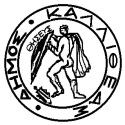 ΕΛΛΗΝΙΚΗ ΔΗΜΟΚΡΑΤΙΑΠΕΡΙΦΕΡΕΙΑ ΑΤΤΙΚΗΣΔΗΜΟΣ ΚΑΛΛΙΘΕΑΣΔΙΕΥΘΥΝΣΗ ΚΟΙΝ. ΠΟΛΙΤΙΚΗΣΔΙΕΥΘΥΝΣΗ ΚΟΙΝ. ΠΟΛΙΤΙΚΗΣΔΙΕΥΘΥΝΣΗ ΚΟΙΝ. ΠΟΛΙΤΙΚΗΣΔΙΕΥΘΥΝΣΗ ΚΟΙΝ. ΠΟΛΙΤΙΚΗΣΓΡΑΦΕΙΟ ΔΙΕΥΘΥΝΣΗΣΓΡΑΦΕΙΟ ΔΙΕΥΘΥΝΣΗΣΓΡΑΦΕΙΟ ΔΙΕΥΘΥΝΣΗΣΔιεύθυνση:Διεύθυνση:Ελ. Βενιζέλου 273 & ΣόλωνοςΕλ. Βενιζέλου 273 & ΣόλωνοςΠληροφορίες:Πληροφορίες:Φ. ΘεοδοσοπούλουΧ. ΠαπαθανασίουΚαλλιθέα, 14-5-2020Καλλιθέα, 14-5-2020Τηλέφωνο:Τηλέφωνο:21321012532109532717        Fax:        Fax:210940982E-mail:E-mail:f.theodosopoulou@Kallithea.grΠρος:Τον Πρόεδρο του Δημοτικού ΣυμβουλίουΤον Πρόεδρο του Δημοτικού ΣυμβουλίουΘέμα: α) Αποδοχή απόφασης ένταξης της Πράξης «ΕΠΕΚΤΑΣΗ-ΑΝΑΒΑΘΜΙΣΗ ΥΠΟΔΟΜΩΝ ΣΤΙΣ ΟΠΟΙΕΣ ΠΑΡΕΧΟΝΤΑΙ ΚΟΙΝΩΝΙΚΕΣ ΥΠΗΡΕΣΙΕΣ ΤΟΥ ΔΗΜΟΥ ΚΑΛΛΙΘΕΑΣ» με Κωδικό ΟΠΣ 5030054 στο Επιχειρησιακό Πρόγραμμα «Αττική 2014-2020». β) Εξουσιοδότηση  του  Δημάρχου Καλλιθέας για υπογραφή όλων των απαραίτητων εγγράφων για την υλοποίηση της πράξης. α) Αποδοχή απόφασης ένταξης της Πράξης «ΕΠΕΚΤΑΣΗ-ΑΝΑΒΑΘΜΙΣΗ ΥΠΟΔΟΜΩΝ ΣΤΙΣ ΟΠΟΙΕΣ ΠΑΡΕΧΟΝΤΑΙ ΚΟΙΝΩΝΙΚΕΣ ΥΠΗΡΕΣΙΕΣ ΤΟΥ ΔΗΜΟΥ ΚΑΛΛΙΘΕΑΣ» με Κωδικό ΟΠΣ 5030054 στο Επιχειρησιακό Πρόγραμμα «Αττική 2014-2020». β) Εξουσιοδότηση  του  Δημάρχου Καλλιθέας για υπογραφή όλων των απαραίτητων εγγράφων για την υλοποίηση της πράξης. α) Αποδοχή απόφασης ένταξης της Πράξης «ΕΠΕΚΤΑΣΗ-ΑΝΑΒΑΘΜΙΣΗ ΥΠΟΔΟΜΩΝ ΣΤΙΣ ΟΠΟΙΕΣ ΠΑΡΕΧΟΝΤΑΙ ΚΟΙΝΩΝΙΚΕΣ ΥΠΗΡΕΣΙΕΣ ΤΟΥ ΔΗΜΟΥ ΚΑΛΛΙΘΕΑΣ» με Κωδικό ΟΠΣ 5030054 στο Επιχειρησιακό Πρόγραμμα «Αττική 2014-2020». β) Εξουσιοδότηση  του  Δημάρχου Καλλιθέας για υπογραφή όλων των απαραίτητων εγγράφων για την υλοποίηση της πράξης. α) Αποδοχή απόφασης ένταξης της Πράξης «ΕΠΕΚΤΑΣΗ-ΑΝΑΒΑΘΜΙΣΗ ΥΠΟΔΟΜΩΝ ΣΤΙΣ ΟΠΟΙΕΣ ΠΑΡΕΧΟΝΤΑΙ ΚΟΙΝΩΝΙΚΕΣ ΥΠΗΡΕΣΙΕΣ ΤΟΥ ΔΗΜΟΥ ΚΑΛΛΙΘΕΑΣ» με Κωδικό ΟΠΣ 5030054 στο Επιχειρησιακό Πρόγραμμα «Αττική 2014-2020». β) Εξουσιοδότηση  του  Δημάρχου Καλλιθέας για υπογραφή όλων των απαραίτητων εγγράφων για την υλοποίηση της πράξης.Η Αντιδήμαρχος ΚαλλιθέαςΑννα Γιαννακού- ΠάσχουΣυνημμένα:Η με αρ. πρωτ. 1162/23-04-2020 απόφαση Ένταξης της Πράξης «ΕΠΕΚΤΑΣΗ-ΑΝΑΒΑΘΜΙΣΗ ΥΠΟΔΟΜΩΝ ΣΤΙΣ ΟΠΟΙΕΣ ΠΑΡΕΧΟΝΤΑΙ ΚΟΙΝΩΝΙΚΕΣ ΥΠΗΡΕΣΙΕΣ ΤΟΥ ΔΗΜΟΥ ΚΑΛΛΙΘΕΑΣ» με Κωδικό ΟΠΣ 5030054 στο Επιχειρησιακό Πρόγραμμα «Αττική 2014-2020»» , ποσού 99.331,60 ευρώ (ΑΔΑ:ΨΙΓΠ7Λ7-Γ6Ψ).Κοινοποίηση:- Γραφείο Δημάρχου- Γραφείο Γενικού Γραμματέα-Γραφείο Αντιδημάρχου Υγείας & Κοιν. Προστασίας-Ν.Π.Δ.Δ «Γιάννης Γάλλος»- Πρόεδρος Ν.Π.Δ.Δ «Γιάννης Γάλλος»- Γραφείο Δημάρχου- Γραφείο Γενικού Γραμματέα-Γραφείο Αντιδημάρχου Υγείας & Κοιν. Προστασίας-Ν.Π.Δ.Δ «Γιάννης Γάλλος»- Πρόεδρος Ν.Π.Δ.Δ «Γιάννης Γάλλος»Εσωτ.διανομή:-Δ/νση Κοινωνικής Πολιτικής- Δ/νση Οικονομικών-Τμήμα Προμηθειών-Δ/νση Κοινωνικής Πολιτικής- Δ/νση Οικονομικών-Τμήμα Προμηθειών